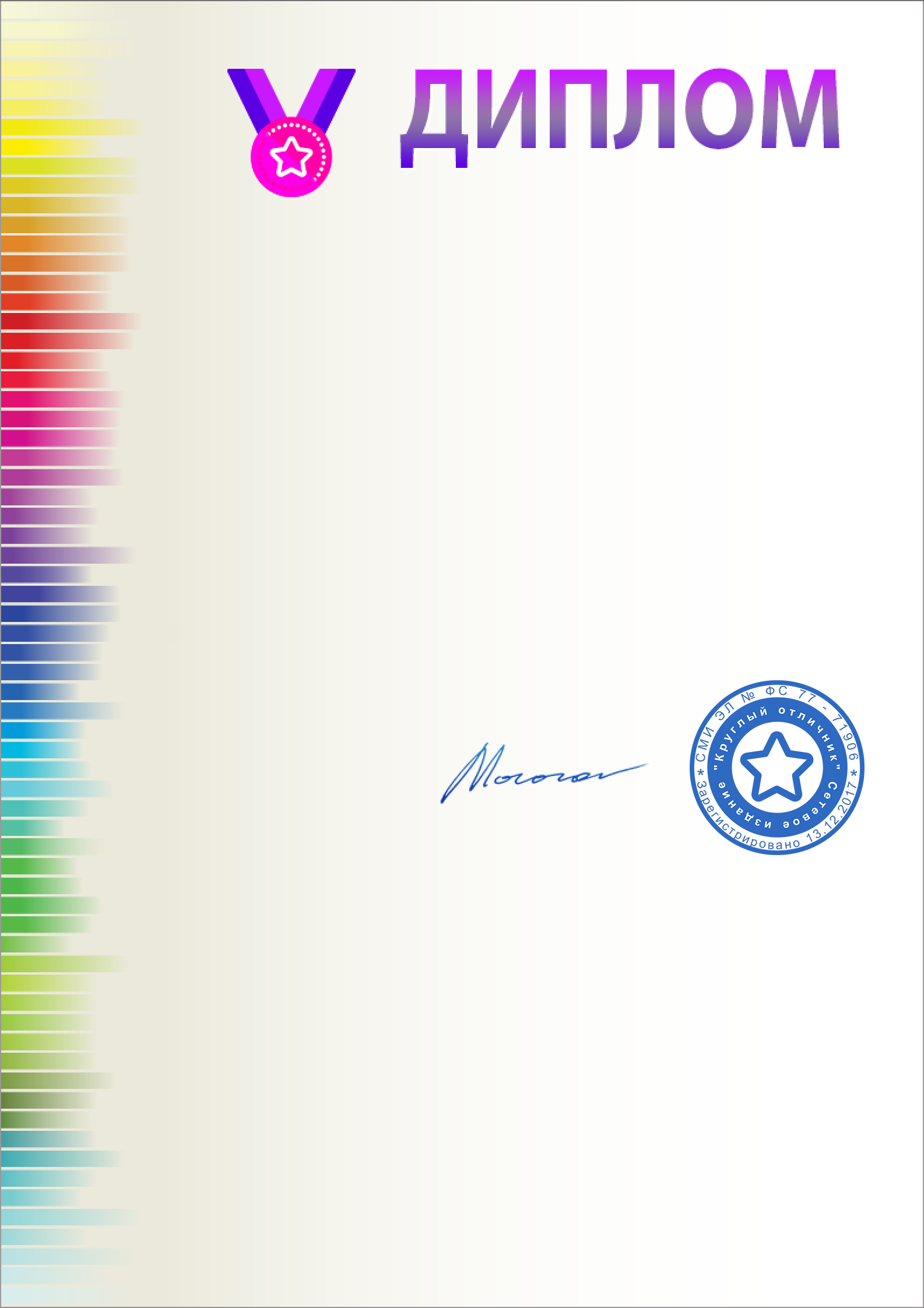 за участие в олимпиаде No 2408256 от 26.08.2020Награждается победитель (I место)Всероссийской олимпиады "Круглый отличник" в номинации"Россия – наша Родина! (4-6 лет)"АкентьевКириллгодаМКДОУ- детский сад 8Подготовку участника выполнил(а):Тельцова Наталья Леонтьевна, Воспитатель, МКДОУ - детский сад 8, г. Татарск Новосибирская область.Редактор сетевого издания "Круглый отличник" Морозов А.Л.Организатор олимпиады сетевое издание "Круглый отличник" СМИ ЭЛ No ФС 77-71906 зарегистрировано Роскомнадзором 13.12.2017Адрес сайта организатора: круглый-отличник.рф